ГИМС МЧС России по Пермскому краю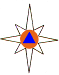 Прочти сам, передай соседу, расскажи знакомым!Как вести себя на воде в летнее время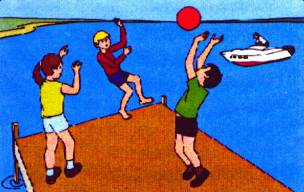 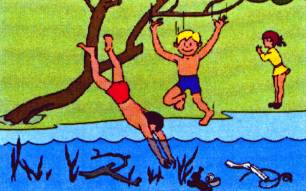                      
       Не стой и не играй в тех местах,                                     Не ныряйте в незнакомых  местах.  откуда можно упасть  в  воду.                                       Не известно, что может быть на дне.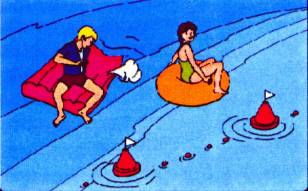 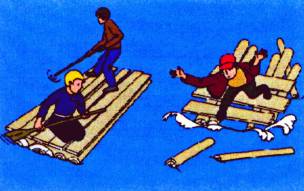       Не используйте для плавания                                             Не заплывайте далеко от берега         самодельные устройства                                                  на надувных матрацах и камерах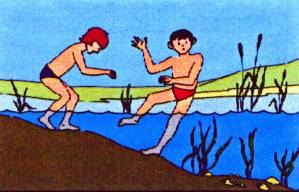 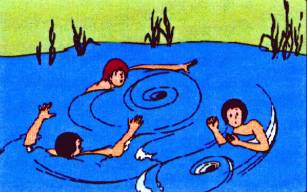         В воде избегайте вертикального                                        Не боритесь с сильным течением,     положения, не ходите по илистому                                        плывите по течению, постепенно         и заросшему растительностью дну.                                            приближаясь к берегу.ПОМНИТЕ! несчастного случая не произойдет,если строго соблюдать правила поведения на воде!                  При чрезвычайных ситуациях звонить - 112